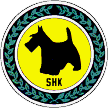 SVENSKA HUNDKLUBBENProtokoll fört vid SHK CS möte den 16/9 – 12Närvarande: Kjell Ryman ordf., Helena Ekdahl sekr.Bo Stenbeck, Jan-Lennart Andersson,Per Ola Andersson ledamöter samt tjänstgörande suppleant Susanne Ahlén.Anmält förhinder: ledamot Marie Mattsson, Zaima Erlandsson samt suppleant Anne-Marie Eriksson.§ 50 	Mötet öppnasOrdf. Kjell Ryman hälsar alla välkomna och förklarar mötet för öppnat.§ 51	Fastställande av dagordningMötet godkänner dagordningen med tillägg§ 56 h) uppfödare CF och § 59 Övriga frågorHundförsäkring, b) Hantering av bilagoroch c) Info från POA§ 52	Val av 2st. justerareMötet väljer Bo Stenbeck och Per Ola Andersson till att justera dagens protokoll.Om möjligt ska protokollen vara klara inom en vecka.§ 53	Godkännande av föregående protokollFöregående protokoll föredrogs och efter justering av § 44 punkt 4, där skrivelsen CS anser att – skall vara kvar, meningen som börjar med –Södertäljeavdelningens styrelse o.s.v. stryks. Därefter godkändes protokollet och lades till handlingarna.§ 54	EkonomiBalans och resultatFöredrogs av Jan-Lennart Andersson.Prognos och budgetuppföljningFöredrogs även det av Jan-Lennart AnderssonBudgetarbete 2013 / JLA & ZEÄven detta föredrogs av Jan-Lennart Andersson. Första budget ska vara klart innan årsskiftet.SHK:s klubbjackor/ fleecetröjor säljs nu till ordinarie pris.Kjell Ryman, Helena Ekdahl och Zaima Erlandsson får i uppdrag att ta fram en redogörelse för hur UK:s  och CTK:s ekonomi ska presenteras.§ 55	Mål o Handlingsplan och ÅtgärdslistaJan-Lennart Andersson redogjorde för  mål-& handlingsplan och åtgärdslista. Bilaga 1.§ 56	I förväg anmälda frågorKalender /JLA & HEMötet beslutar att ta upp frågan om hemsidan samt att om möjligt fördela arbetsuppgifterna, på ordförande & representantskapsmöte den 14 okt. Överklagande av Södertäljeavdelningens beslut i Chezz-ärendet /JLAKjell Ryman gör en generell skrivelse som skickas till samtliga i styrelsen för ett godkännande. Det ska också skickas en skrivelse till Södertäljeavdelningen, där vi anser att Marianne Brunnström och hunden Chezz skall behandlas som alla andra medlemmar. Det är ett strikt hundägaransvar som gäller.Bilaga 2.Kjell Ryman har fått i uppdrag att snarast ta fram en rutin för hur incidenter med hundar ska hanteras inom SHK.Studiefrämjandet/HundtestOm vid testtillfället görs en anmälan till studiefrämjandet i förväg, så ingår en försäkring för deltagare och åskådare. Jan-Lennart Andersson informerar testledarna. Skrivelse från bidragskommitténEfter fullgjort uppdrag så meddelar kommittén att man nu avgår.Zaima får i uppdrag att kontrollera hur mycket Rexhundar på Island har betalt och därefter göra en återbetalning.Bilaga 3.Representantskapsmöte & ordförandekonferens,Mötet kommer att äga rum söndagen den 14 oktober i studiefrämjandets lokaler i Västerås med start kl. 11.00.Kjell Ryman skickar inbjudan till samtliga avdelningsordförande och kommittéordförande. Anmälan ska göras senast den 8 oktober till rikssekreteraren.AvelskommitténBo Stenbeck rapporterar att nya arbetsrutiner har framtagits. Efter genomgång gjordes vissa justeringar. Bilaga 4.Det beslutades att i avelskommittén ingår Kjell Ryman ordförande, Susanne Ahlén samt som adjungerad Per-Ola Andersson. I framtiden bör en genetiker och veterinär samt en uppfödare ingå.Stadgar/organisationMötet beslutar att Bo Stenbeck och Kjell Ryman arbetar med att ta fram nya stadgar samt hur organisationen skall se ut i framtiden. Här har vi möjlighet att ta hjälp av studieförbundet.	Jan-Lennart Andersson lämnar mötet.Uppfödare CFMötet beslutar att kennelkonsulenter ska besöka uppfödaren som med all sannolikhet bedriver uppfödning av blandrashundar. Rapport skall insändas till CS.§ 57	AU-beslutInget att rapportera.§ 58	Rapport från avdelningar och kommittéerKjell Ryman rapporterar från arbetsprovskommittén möte den 12 september och att spårprov har hållits i Västerås. § 59	Övriga frågora)HundförsäkringMötet beslutar att bordlägga ärendet till nästa   möte.Hantering av bilagorBeslutades att samtliga i centralstyrelsen skall erhålla dessa bilagor. Inga bilagor läggs ut på hemsidan.Info från Per Ola AnderssonPOA informerade om antal skickade stamböcker, samt om kostnader för annonsering.Beslutades på förekommen anledning att endast Per Ola Andersson är den som handhar stamböckerna.  Stamboken är en värdhandling.§ 60	Nästa möteBeslutades följande, - Måndagen den 22 oktober kl. 18.30  telefonmöte- Söndagen den 25 november kl. 10.00  kansli Enköping- Måndagen den 17 december kl. 18.30  telefonmöte§ 61	Mötet avslutasOrdförande Kjell Ryman tackar för visat intresse, god mat och förklarar mötet för avslutat.Vid protokollet			Ordförande__________________		_______________________Helena Ekdahl			Kjell RymanSekreterareJusteras				Justeras				____________________		________________________Bo Stenbeck			Per Ola Andersson